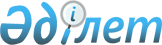 Қазақстан Республикасы Президенттігіне үміткерлерді сайлаушылармен кездесулер өткізу үшін үгіттік баспалық материалдарды орналастыруға орындарды белгілеу және Тайынша ауданы аумағында үй-жайларды ұсыну туралы
					
			Күшін жойған
			
			
		
					Солтүстік Қазақстан облысы Тайынша аудандық әкімдігінің 2011 жылғы 22 ақпандағы N 72 қаулысы. Солтүстік Қазақстан облысы Тайынша ауданының Әділет басқармасында 2011 жылғы 24 ақпанда N 13-11-205 тіркелді. Күші жойылды - Солтүстік Қазақстан облысы Тайынша ауданының әкімдігінің 2011 жылғы 11 шілдедегі N 251 Қаулысымен

      Ескерту. Күші жойылды - Солтүстік Қазақстан облысы Тайынша ауданының әкімдігінің 2011.07.11 N 251 Қаулысымен

      «Қазақстан Республикасындағы сайлау туралы» Қазақстан Республикасы 1995 жылғы 28 қыркүйектегі № 2464 Конституциялық заңының 28-бабы 4, 6-тармақтарына сәйкес аудан әкімдігі ҚАУЛЫ ЕТЕДІ:



      1. Қазақстан Республикасының Президенттігіне үміткерлердің үгіттік баспа материалдарын Тайынша ауданы аумағында орналастыру үшін 1-қосымшаға сәйкес орындар белгіленсін.



      2. Қазақстан Республикасы Президенттігіне үміткерлерді сайлаушылармен кездесулер өткізу үшін 2-қосымшаға сәйкес Тайынша ауданы аумағында шарттық негізінде үй-жайлар ұсынылсын.



      3. Осы қаулы алғаш рет ресми жарияланған күннен бастап қолданысқа енгізіледі.      Аудан әкімі                                А. Маковский      Келісілді:

      Тайынша ауданы сайлау

      комиссиясының төрайымы                     Ю. Солунина

Тайынша ауданы әкімдігінің

2011 жылғы 22 ақпандағы

№ 72 қаулысына

1-қосымша Қазақстан Республикасының Президенттігіне үміткерлердің үгіттік баспалық материалдарын Тайынша ауданы аумағында орналастыру үшін орындардың тізбесі

Тайынша ауданы әкімдігінің

2011 жылғы 22 ақпандағы

№ 72 қаулысына

2-қосымша Қазақстан Республикасы Президенттігіне үміткерлерді сайлаушылармен Тайынша ауданы аумағында кездесулер өткізуге арналған үй-жайлардың тізбесі
					© 2012. Қазақстан Республикасы Әділет министрлігінің «Қазақстан Республикасының Заңнама және құқықтық ақпарат институты» ШЖҚ РМК
				р/с

№Елді мекеннің атауыҮгіттік материалдарды орналастыруға арналған орындар1.Тайынша қаласыОрталық алаңдағы, элеватор кеңсесі ғимаратындағы тумбалар, теміржол вокзалының ғимаратындағы ақпараттық стендАбай селолық округіАбай селолық округіАбай селолық округі2.Қарағаш селосы«Астык STEM» кеңсесінің ғимаратындағы ақпараттық стенд3.Калиновка селосыОрталау мектеп ғимаратындағы ақпараттық стенд4.Константиновка селосыОрталау мектеп ғимаратындағы ақпараттық стенд5.Тапшыл селосыБастауыш мектеп ғимаратындағы ақпараттық стендАлабота селолық округіАлабота селолық округіАлабота селолық округі6.Ақ құдық селосы«Племзавод Алабота» ЖШС кеңсесінің ғимаратындағы ақпараттық стенд7.Золоторунное селосыБастауыш мектеп ғимаратындағы ақпараттық стенд8.Сүгірбай селосыБастауыш мектеп ғимаратындағы ақпараттық стенд9.Талдыкөл селосыЖеке үй ғимаратындағы ақпараттық стенд10.Целинное селосыБастауыш мектеп ғимаратындағы ақпараттық стендАмандық селолық округіАмандық селолық округіАмандық селолық округі11.Амандық селосыОрта мектеп ғимаратындағы, «Дәстүр» дүкені ғимаратындағы ақпараттық стенд12.Ильичевка селосыОрта мектеп ғимаратындағы ақпараттық стенд13.Жаңадәуір селосыБастауыш мектеп ғимаратындағы ақпараттық14.Аймақ селосыОрталау мектеп ғимаратындағы ақпараттық стендБольшеизюм селолық округіБольшеизюм селолық округіБольшеизюм селолық округі15.Большой Изюм селосы«Большой Изюм» АҚ кеңсесі ғимаратындағы ақпараттық стенд16.Северное селосы«Ак-жар» ЖШС кеңсесі ғимаратындағы ақпараттық стенд17.Октябрьское селосыЖеке меншік үйдегі ақпараттық стенд18.Ново-Приречное селосыОрталау мектеп ғимаратындағы ақпараттық стенд19.Терновка селосыМедициналық пункт ғимаратындағы ақпараттық стенд20.Кеңес селосыЖеке меншік ғимаратындағы ақпараттық стендДонецк селолық округіДонецк селолық округіДонецк селолық округі21.Донецкое селосыМәдениет үйі ғимаратындағы ақпараттық стенд22.Белоярка селосыОрталау мектеп ғимаратындағы ақпараттық стенд23.Подольское селосыОрта мектеп ғимаратындағы ақпараттық стенд24.Краснокиевка селосыОрта мектеп ғимаратындағы ақпараттық стенд25.Озерное селосыБастауыш мектеп ғимаратындағы ақпараттық стендДрагомиров селолық округіДрагомиров селолық округіДрагомиров селолық округі26.Драгомировка селосы«Жаркуль» ЖШС кеңсесі ғимаратындағы ақпараттық стенд27.Обуховка селосыОрталау мектеп ғимаратындағы ақпараттық стенд28.Ивангород селосы«Рассвет» дүкені ғимаратындағы ақпараттық стенд29.Любимовка селосыОрталау мектеп ғимаратындағы ақпараттық стендЗеленогай селолық округіЗеленогай селолық округіЗеленогай селолық округі30.Зеленый Гай селосыМәдениет үйі ғимаратындағы ақпараттық стенд31.Новогречановка селосы«Новый труд» ЖШС кеңсесі ғимаратындағы ақпараттық стенд32.Жарғайың ауылыЖеке меншік үй ғимаратындағы ақпараттық стендКеллер селолық округіКеллер селолық округіКеллер селолық округі33.Келлеровка селосыОрта мектеп ғимаратындағы ақпараттық стенд34.Кременчуг селосыБастауыш мектеп ғимаратындағы ақпараттық стенд35.Богатыровка селосыБастауыш мектеп ғимаратындағы ақпараттық стенд36.Липовка селосыЖеке меншік үй ғимаратындағы ақпараттық стендКиров селолық округіКиров селолық округіКиров селолық округі37.Кирово селосы«Тайынша Астык» ЖШС кеңсесі ғимаратындағы ақпараттық стенд38.Агроном селосы«Агроном Тайынша» ЖШС кеңсесі ғимаратындағы ақпараттық стенд39.Ильич селосы«Ильич Тайынша» ЖШС кеңсесі ғимаратындағы ақпараттық стенд40.Восточное селосы«Тайынша Астык» ЖШС дүкені ғимаратындағы ақпараттық стенд41.Мирное селосыЖеке меншік ғимаратындағы ақпараттық стенд42.Трудовое селосыЖеке меншік үй ғимаратындағы ақпараттық стендКраснокамен селолық округіКраснокамен селолық округіКраснокамен селолық округі43.Краснокаменка селосыОрта мектеп ғимаратындағы ақпараттық стенд44.Талап ауылыОрталау мектеп ғимаратындағы ақпараттық стенд45.Маданиет ауылыОрталау мектеп ғимаратындағы ақпараттық стендКраснополян селолық округіКраснополян селолық округіКраснополян селолық округі46.Красная Поляна селосы«Краснополянское» ЖШС кеңсесі ғимаратындағы ақпараттық стенд47.Доброжановка селосыБастауыш мектеп ғимаратындағы ақпараттық стенд48.Черниговка селосы«Виктория» дүкен ғимаратындағы ақпараттық стенд49.Глубокое селосыМедициналық пункт ғимаратындағы ақпараттық стенд50.Озерное селосы«Озерки»  ЖШС кеңсесі ғимаратындағы ақпараттық стенд51.Степное селосы«Степной» ӨК кеңсесі ғимаратындағы ақпараттық стенд52.Краснодольск селосы«Анюта» дүкені ғимаратындағы ақпараттық стенд53.Южное селосыМедициналық пункт ғимаратындағы ақпараттық стендЛетовочный селолық округіЛетовочный селолық округіЛетовочный селолық округі54.Летовочное селосыОрта мектеп ғимаратындағы ақпараттық стенд55.Подлесное селосыОрталау мектеп ғимаратындағы ақпараттық стенд56.Горькое селосыОрта мектеп ғимаратындағы ақпараттық стендМиронов селолық округіМиронов селолық округіМиронов селолық округі57.Мироновка селосы«Алиби Астык» ЖШС кеңсесі, селолық кітапхана ғимаратындағы ақпараттық стенд58.Виноградовка селосыСелолық кітапхана ғимаратындағы ақпараттық стенд59.Надеждинка селосыБастауыш мектеп ғимаратындағы ақпараттық стенд60.Заречное селосыБастауыш мектеп ғимаратындағы ақпараттық стендРощинск селолық округіРощинск селолық округіРощинск селолық округі61.Рощинское селосы«Береке» дүкені ғимаратындағы ақпараттық стенд62.Сарыбай селосыЖеке меншік үй ғимаратындағы ақпараттық стенд63.Комсомолец селосыБұрынғы бастауыш мектеп ғимаратындағы ақпараттық стенд64.Макашевка селосы«Зарина» дүкені ғимаратындағы, «Ковыльное» ЖШС кеңсесі маңындағы ақпараттық стенд65.Октябрьское селосы«Ласточка» дүкені ғимаратындағы ақпараттық стенд66.Краматоровка селосы«Маргарита» дүкені маңындағы ақпараттық стенд67.Димитровка селосыОрталау мектеп ғимаратындағы ақпараттық стендТеңдік селолық округіТеңдік селолық округіТеңдік селолық округі68.Бірлік ауылыЖеке меншік үй ғимаратындағы ақпараттық стенд69Теңдік ауылы«Қаратомар» ЖШС кеңсесі ғимаратындағы ақпараттық стенд70.Көзашар ауылыСелолық кітапхана ғимаратындағы ақпараттық стенд71.Кантемировец селосыОрта мектеп ғимаратындағы ақпараттық стенд72.Котовское селосыОрталау мектеп ғимаратындағы ақпараттық стендТихоокеан селолық округіТихоокеан селолық округіТихоокеан селолық округі73.Тихоокеанское селосыСелолық мәдениет үйі ғимаратындағы орта мектеп ғимаратындағы ақпараттық стенд74.Шункырколь селосыОрта мектеп, медициналық пункт ғимаратындағы ақпараттық стенд75.Алабота ауылыОрталау мектеп ғимаратындағы ақпараттық стендЧермошнян селолық округіЧермошнян селолық округіЧермошнян селолық округі76.Чермошнянка селосыОрта мектеп ғимаратындағы ақпараттық стенд77.Бахмут селосыМектеп ғимаратындағы ақпараттық стенд78.Многоцветное селосыСелолық клуб ғимаратындағы ақпараттық стенд79.Ново-Ивановка селосыБастауыш мектеп ғимаратындағы ақпараттық стенд80.Леонидовка селосыСелолық мәдениет Үйі ғимаратындағы ақпараттық стенд81.Нагорное селосыБастауыш мектеп ғимаратындағы ақпараттық стенд82.Теңіз селосыЖеке меншік үй ғимаратындағы ақпараттық стендЧкалов селолық округіЧкалов селолық округіЧкалов селолық округі83.Чкалово селосыӘкімдік ғимаратындағы, № 1 мектеп ғимаратындағы ақпараттық стенд84.Петровка селосыОрта мектеп ғимаратындағы ақпараттық стенд85.Новоберезовка селосыБастауыш мектеп ғимаратындағы ақпараттық стендЯснополян селолық округіЯснополян селолық округіЯснополян селолық округі86.Ясная Поляна селосы«Тайынша Астык» ЖШС кеңсесі ғимаратындағы ақпараттық стенд87.Вишневка селосы«Вишневское» ЖШС кеңсесі ғимаратындағы ақпараттық стенд88.Новодворовка селосы«Ландман» АШ кеңсесі ғимаратындағы ақпараттық стенд89.Дашка-Николаевка селосы«Дашка - Николаевка» ЖШС кеңсесі ғимаратындағы ақпараттық стендр/с

№Елді мекеннің атауыКездесулер өткізетін орындар1.Тайынша қаласыАудандық мәдениет үйі2.Қарағаш селосыҚарағаш орта мектебінің мәжіліс залы3.Ақ құдық селосыАқ құдық орта мектебінің мәжіліс залы4.Амандық селосыАмандық орта мектебінің ғимараты5.Большой Изюм селосыБольшеизюм орта мектебінің мәжіліс залы6.Донецкое селосыДонецк орта мектебінің ғимараты7.Драгомировка селосыДрагомировка орта мектебінің ғимараты8.Зеленый Гай селосыЗеленогай орта мектебінің мәжіліс залы9.Келлеровка селосыКеллеровка орта мектебінің мәжіліс залы10.Кирово селосыКиров орта мектебінің ғимараты11.Краснокаменка селосыКраснокамен орталау мектебінің ғимараты12.Красная Поляна селосыКраснополян орта мектебінің ғимараты13.Летовочное селосыЛетовочный орта мектебінің мәжіліс залы14.Мироновка селосыМироновка орта мектебінің мәжіліс залы15.Рощинское селосыРощинск орталау мектебінің ғимараты16.Теңдік селосыТеңдік орта мектебінің ғимараты17.Тихоокеанское селосыТихоокеан орта мектебінің ғимараты18.Чермошнянка селосыЧермошнян орта мектебінің мәжіліс залы19.Чкалово селосы№ 1 Чкалов орта мектебінің мәжіліс залы20.Ясная Поляна селосыЯснополян орта мектебінің мәжіліс залы